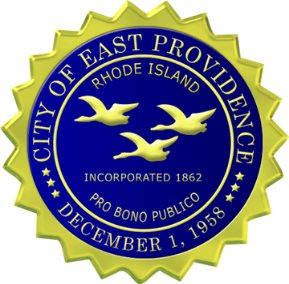 City of East ProvidenceRoberto L. DaSilva          MayorFOR IMMEDIATE RELEASEMarch 14, 2022CONTACT INFO. :  		                   Office of the Mayor		                   	Patricia ResendeDir. of Comm. & Proj. Mgt.		                   	   			(401) 529-3207									presende@eastprovidenceri.gov	                   East Providence Recreation Dept. announces 2022 summer day camp registrationEAST PROVIDENCE, RI – The City of East Providence Recreation Dept. will hold a six-week summer day camp for East Providence youth ages 6-12 (age as of September 1, 2022). Camp will run from June 27, 2022 – August 5, 2022 (no camp July 4, 2022), at Pierce Field, 201 Mercer St. East Providence, RI 02914.Recreation counselors will lead children through a fun-filled day of camp activities that include sports, arts and crafts, special events, field trips and much more! Free lunch is provided.Camp operates rain or shine Monday – Friday 8:30 a.m. – 3:30 p.m. Transportation is NOT available to and from camp. Children must be dropped off and picked up.The program will follow all RIDOH COVID-19 safety guidelines to ensure the health and safety of our campers and staff. If RIDOH guidelines change, adjustments to the program will be made.Camp fee is $590 per child for the six-week program. The $255 deposit is due at registration. Final payment is due July 8, 2022.Register online at https://eastprovidence.recdesk.com . Space is limited.For more information please call the Recreation Department at 401-435-7511###